Projekto lyginamasis variantas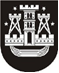 KLAIPĖDOS MIESTO SAVIVALDYBĖS TARYBASPRENDIMASDĖL IŠMOKOS DYDŽIO SENIŪNAIČIAMS NUSTATYMO IR IŠMOKŲ SENIŪNAIČIAMS SU JŲ, KAIP SENIŪNAIČIŲ, VEIKLA SUSIJUSIOMS IŠLAIDOMS APMOKĖTI MOKĖJIMO IR ATSISKAITYMO TVARKOS APRAŠO PATVIRTINIMO2015 m. balandžio 3 d. Nr. T1-66KlaipėdaVadovaudamasi Lietuvos Respublikos vietos savivaldos įstatymo 33 straipsnio 7 dalimi, Klaipėdos miesto savivaldybės taryba, Klaipėdos miesto savivaldybės taryba nusprendžia:1. Nustatyti seniūnaičiams su jų, kaip seniūnaičių, veikla susijusioms išlaidoms apmokėti skiriamos išmokos dydį –  7,24 Eur 15,00 Eur per mėnesį.2. Patvirtinti Išmokų seniūnaičiams su jų, kaip seniūnaičių, veikla susijusioms išlaidoms apmokėti mokėjimo ir atsiskaitymo tvarkos aprašą (pridedama).3. Nustatyti, kad šis sprendimas įsigalioja 2014 m. gegužės 1 d. 2016 m. sausio 1 d.4. Skelbti šį sprendimą Teisės aktų registre ir Klaipėdos miesto savivaldybės interneto tinklalapyje. Savivaldybės meras 